МектебіАқмола облысы Зеренді ауданы Ескенежал НМСыныбы8Пәні ГеографияМұғалімнің аты-жөні  ОқулықГеография С.Әбілмәжінова, К.Каймулдинова. Алматы «Мектеп» 2019Сабақ тақырыбы Тау жыныстары мен минералдардың қасиеттеріТау жыныстарының жасын анықтауОқу мақсаты 8.3.1.7 -тау жыныстары мен минералдардың қасиеттерін анықтайды.8.3.1.8- тау жыныстарының жасын анықтау әдістерін түсіндіредіОқушының аты-жөніІс –әрекет түріРесурс(мұғалім толтырады)Орындалуы(оқушы толтырады)+  белгісімен танысқан ресурстарыңды белгіле  Мағынаны таныВидео, интернет-ресурстарға, оқулық беттеріне сілтемелерБейнематериал көру.https://twig-bilim.kz/kz/film/rock-cycles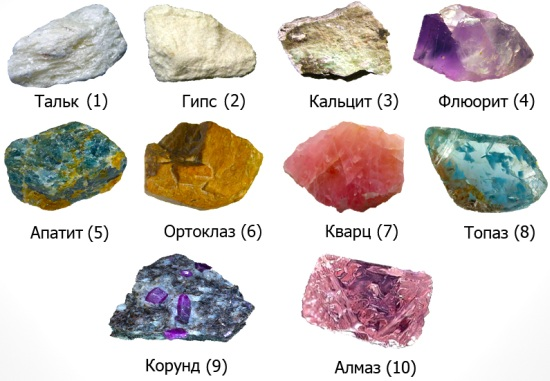 Жердің жасын және оның геологиялық даму тарихын анықтау үшін салыстырмалы және абсолюттік есептеу (геохронология) әдістерін пайдаланады.тау жыныстарының салыстырмалы жасын анықтау үшін ежелгі геологиялық дәуірлерде тіршілік еткен жәндіктер мен өсімдіктер дүниесінің тасқа айналған қалдықтарын зерттеудің маңызы зор.тау жыныстарының абсолюттік жасын анықтау ісі ғалымдар ХХ ғасырдың басында  радиоактивті элементтердің ыдырау заңын ашқаннан кейін басталды.1.2.Жауап берЖаңа тақырып бойынша мұғалімнің сұрақтарыТау жыныстарының жасын қандай заңдылықтарға сүйене отырып анықтайды?Абсолюттік және  салыстырмалы әдістердің айырмашылығын атаңыздар.1.2.3.ОрындаОқулықтағы тапсырмалар мен интербелсенді тесттердің сілтемелеріТау жыныстарының қасиеттерін анықтау                                                                                                             Практикалық жұмыс №1Тапсырма: Тау жынысын түсін анықтаңыз.Тығыздығы бойынша тау жынысын анықтаңыз (тығыз, борпылдақ, еспе). Тау жынысын массасы бойынша басқа үлгілермен салыстырыңыз (ол ауыр, орташа немесе жеңіл ма?). Берілген тау жынысының жылтырауын қарастырыңыз: Металдық;Шыны.Күңгірт (матовый);Седеп (перламутровый);Жылтырамайды.Тау жынысы жарықты қалай өткізетіндігіне назар аударыңыз: Егер тау жынысы жарықты шыны сияқты өткізсе – ол мөлдір. Егер тау жынысы жарықты күңгірт шыны сияқты өткізсе – ол жартылай мөлдір. Егер тау жынысы жарықты өткізбесе – ол мөлдір емес.Тау жынысының қаттылығын анықтаңыз (қосымша №2 қараңыз). Ол үшін тырнақпен тау жынысын тырнап көріңіз.Егер тау жынысында тырнақтың ізі қалса, ол жұмсақ. Егер тырнақтың ізі қалмаса – ол қатты. Тау жынысы суда ериді ме? Тексеріңіз. Тау жынысында органикалық қалдықтардың болуын қарастырыңыз. Бақылау нәтижелерін №1 кестеге енгізіңіз.  Тау жынысын шығу тегі бойынша жіктеңіз (магмалық; метаморфты; шөгінді: кесек, химиялық, органикалық) және №1 кестеге енгізіңіз. Сипаттамасы бойынша тау жынысы атауын анықтаңыз. 1.2.РефлексияМен  бүгін білдім…РефлексияМен енді жасай аламын…(бағалау критерийлеріне сәйкес)«+» немесе «-»Үй тапсырмасыТау жыныстары мен минералдардың таралу заңдылығы бойынша мысалдар жазу1.2.Оқушымен кері байланыс(ауызша кері байланыс немесе жазбаша ұсыныс)Оқушымен кері байланыс(ауызша кері байланыс немесе жазбаша ұсыныс)Оқушымен кері байланыс(ауызша кері байланыс немесе жазбаша ұсыныс)